Formulaire de demande de modification de la durée d’utilisation ou de récolte des données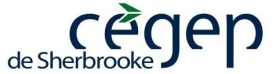 Comité d’éthique de la recherche avec des êtres HUMAINS (Cer) du Cégep de SherbrookeCe formulaire ne peut pas être utilisé pour modifier le protocole de l’étude. Dans ce cas, une nouvelle demande doit être faite.Ce formulaire doit être envoyé, par courriel, au secrétaire du comité d’éthique.Nom du chercheurTitre du projet  Numéro du certificat d’attestation éthiqueNature de la demande  continuer la récolte de données (allez à b ensuite)	  retarder la date de destruction des données (allez à c ensuite)B) prolongation prévue pour la récolte des donnéesDurée de la prolongation :   Je certifie que les données récoltées lors de ce projet sont conservées selon le protocole approuvé par le CÉR et que leur destruction se fera à l’échéance prévue. Toute prolongation supplémentaire d’utilisation des données du projet sera d’abord soumise au CÉR pour approbation.Signature du chercheur	DateC) retarder la date de destruction des donnéesDate prévue de destruction des données?     Je certifie que les données récoltées lors de ce projet sont conservées selon le protocole approuvé par le CÉR et que leur destruction se fera à l’échéance de cette prolongation. Toute prolongation supplémentaire d’utilisation des données du projet sera d’abord soumise au CÉR pour approbation.Signature du chercheur	Date